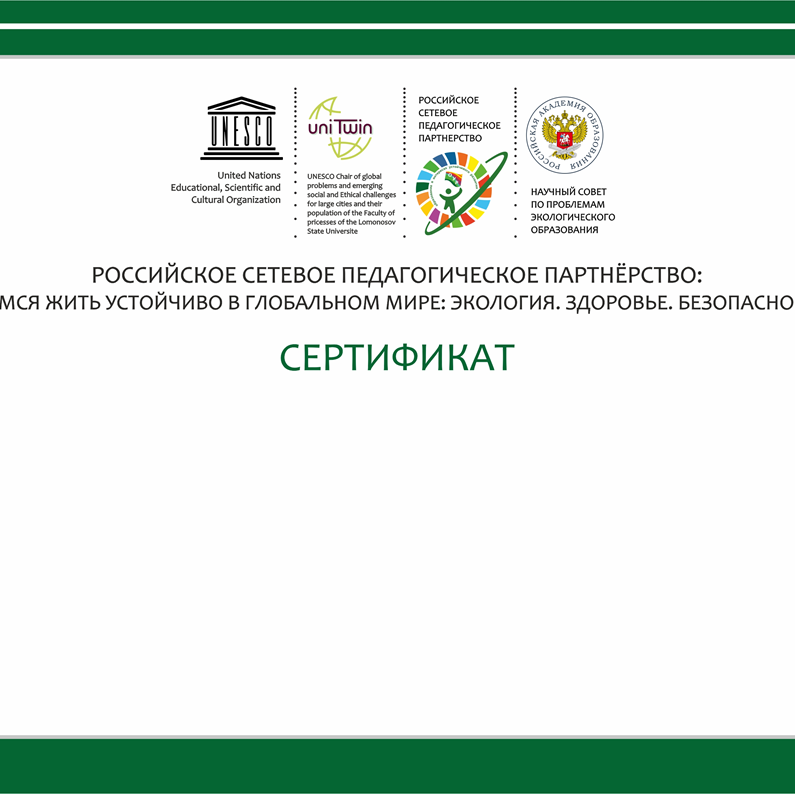 ДЕПАРТАМЕНТ ОБРАЗОВАНИЯ АДМИНИСТРАЦИИ ГОРОДА ТОМСКАМУНИЦИПАЛЬНОЕ АВТОНОМНОЕ ДОШКОЛЬНОЕ ОБРАЗОВАТЕЛЬНОЕ УЧРЕЖДЕНИЕ ЦЕНТР РАЗВИТИЯ РЕБЕНКА - ДЕТСКИЙ САД № 94634057, г. Томск, ул. 79 Гвардейской дивизии 16\1; тел./ факс (3822) 72 – 53 - 22,E-mail: dou94@education70.ru; Сайт: http://sad94.dou.tomsk.ru/ОТЧЁТ ЗА 2023/2024 УЧЕБНЫЙ ГОДо результативности работы в рамках реализации соглашения о включении в пилотный проект по образованию для устойчивого развития «Российское сетевое педагогическое партнерство: Учимся жить устойчиво в глобальном мире: Экология. Здоровье. Безопасность»(программа УНИТВИН ЮНЕСКО) Ссылка (https://dou9.caduk.ru/magicpage.html?page=565037 ): Ответственный куратор: Губанова Ольга Михайловна, старший воспитатель МАДОУ детский сад № 9 «Росинка» г. Краснокаменск Забайкальский крайОбщие сведенияII. Результативность участия в мероприятиях партнерстваIII. Распространение педагогами/обучающимися вашей организации опыта реализации идей и ценностей образования для устойчивого развития среди педагогической общественности, детей и их родителей (конференции, мастер-классы, открытый показ образовательной деятельности и др.)VI. Продукты (публикации по итогам конференции, пособия, буклеты, практические разработки).V. Вывод: Одним из основных направлений развития государства - патриотическое воспитание у подрастающего поколения, задачи которого направлены не только на формирование у них патриотического сознания и готовности к выполнению гражданского долга, но и на развитие таких качеств как любовь к природе своей малой родины. А именно дошкольное образование, являясь начальным звеном системы образования, призвано формировать у дошкольников первичное представление об окружающем мире, формировать у них отношение к родной природе, к своей малой Родине, к Отчизне. Поэтому наше ДОУ уже ни один год работает в рамках экологического образования дошкольников. Работа в этом направлении выстраивается через проектную деятельность. С 2022 года наше ДОУ включено в сеть инновационных ассоциированных дошкольных образовательных учреждений межрегионального сетевого партнёрства по реализации проекта: «Учимся жить устойчиво в глобальном мире: Экология. Здоровье. Безопасность» на 2022-2025 годы. Наша инновационная деятельность в межсетевом партнёрстве реализуется в рамках пилотного подпроекта, разработанного в ДОУ: «Экологическая грамотность»: внедрение природоохранного социально-образовательного проекта: «Эколята-Дошколята» в воспитательно-образовательный процесс ДОУ» с учётом плана мероприятий ДОУ. В этом 2023-2024 учебном году дети среднего дошкольного возраста группы № 10 очень подружились с «Эколятами-Дошколятами» и были приняты в ряды «Юных Эколят», чтобы вместе совершать добрые поступки по отношению к природе.В октябре 2023 года в ДОУ в рамках Всероссийского эколого-методического марафона: «Осваиваем концепцию экологического образования в играх и ребусах», были проведены три экологических марафона по теме: «Концепция экологического образования в интересах устойчивого развития», где педагоги познакомились с новыми стандартами экологического образования, которые ориентируют на обще-гуманистические ценности и ставят задачу личностного развития ребёнка.В январе 2024 года в рамках онлайн – площадки: «Эколого-функциональная лаборатория»: практики от интересов детей» педагогический коллектив ДОУ представил свой опыт работы по экологическому воспитанию дошкольников, основной целью которого было: Обобщение и распространение позитивного опыта по развитию у дошкольников предпосылок функциональной грамотности в условиях экологического образования на основе ключевых идей устойчивого развития.Организация сети взаимодействующих образовательных учреждений, педагогов, детей, их родителей очень важна для распространения идей и лучшего опыта просвещения и образования в интересах: сохранения природного и культурного наследия России; формирования навыков «зеленого» потребления и устойчивого образа жизни населения; пропаганды основ культуры безопасности и здоровья, необходимых гражданам в глобальном мире XXI века.Сетевое взаимодействие между образовательными учреждениями является фактором развития и повышения качества образования путём совместного использования инновационных экологических ресурсов.По этому вопросу Владимир Владимирович Путин отметил: «Следует поддержать развитие сетевых педагогических сообществ, интерактивных методических кабинетов – словом, все то, что формирует профессиональную среду».Экологическое образование не является изолированным направлением работы, оно имеет мировоззренческое значение, и поэтому педагогический коллектив ДОУ стремится к экологизации всего ВОП.Руководитель МАДОУ детский сад № 9 «Росинка»_____________/Морозова Л.В.                                             МПНаименование организацииСайт организацииЭлектронная почта для рассылкиНаселенный пункт, регионГод вступления в проектТема инновационной работы в рамках ассоциированной площадки: (если есть)Количество участников: дети, родители и педагогиКоличество участников партнерства, прошедших курсы повышения квалификации (по накопительной с 2020 года) на сайте http://moodle.imc.tomsk.ru/Классы (группы ДОУ), в которых реализуется выбранная тема ОУРСсылка  на скан титульного листа документа на по инновационной работе (проект, план, дорожная карта, программу, концепцию или др.)Муниципальное автономное дошкольное образовательное учреждение детский сад № 9 «Росинка» г. Краснокаменск Забайкальский крайhttps://dou9.caduk.ru/ Dou9_kr@mail.ru 	г. Краснокаменск Забайкальского края2022 год«Экологическая грамотность: внедрение природоохранного социально-образовательного проекта: «Эколята-Дошколята» в ВОП МАДОУ № 9 «Росинка»Дети: 78Родители: 16Педагоги: 74 педагогаСредняя группа № 10, Старшие группы № 6 и № 12,Подготовительная к школе группа № 8 https://dou9.caduk.ru/magicpage.html?page=565037 Форма НазваниеУровень Количество участников от организацииРезультатСсылка на информацию, где представлены итоги (протокол организатора, информация на сайте вашей организации и др.)Конкурсы Детский познавательный проект: «Аленький цветочек»XIV Муниципальный конкурс: «Мой бережливый проект» для детей д/в1Диплом участникаhttps://vk.com/wall-223530037_66 Акции«Каждой пичужки своякормушка»Всероссийский 1Сертификат участникаhttps://vk.com/wall-163560741_38509 Акции«Елочка живи» под девизом«Можно ёлку не рубить, можно ёлку смастерить»Всероссийский8Дипломыучастниковhttps://vk.com/wall-223530037_23  Акции«Блокадная ласточка», посвященная 80-летию снятия блокады Города-Героя ЛенинградаВсероссийский16Сертификаты участниковhttps://vk.com/wall-223530037_37 Акции«Синичкин день» Всероссийский4 кадета +8 дошкольниковСертификаты участниковhttps://vk.com/wall-223530037_3 АкцииЭкологический марафон: «Берегите первоцветы»Всероссийский18Сертификаты участниковhttps://vk.com/wall-223530037_59 Акции«Голубь мира»Всероссийский4 кадета + 10 дошкольниковДипломы участниковhttps://vk.com/wall-217646136_185  Ежегодные дни, уроки и онлайн – олимпиады«Эколята - молодые защитники природы»Всероссийский18Сертификаты участниковhttps://vk.com/wall-217646136_230 Ежегодные дни, уроки и онлайн – олимпиады«Друзья человека»Всероссийский18Участникиhttps://vk.com/wall-217646136_206 Ежегодные дни, уроки и онлайн – олимпиады «День Эколят» (Экологический праздник: «Посвящение в Эколята - Дошколята»).Краевой1 педагог14дошкольниковБлагодарностьhttps://vk.com/wall-217646136_367КПК педагогов«Исследовательская и проектная деятельность дошкольников и школьников в соответствии с ФОП»Международный педагогический форум: «Педагоги-России: инновации в образовании»4 педагогаДиплом -36 часов5 Сертификатов-20 часовhttps://vk.com/wall-217646136_413 КПК педагогов«Современные технологии дошкольного образования в соответствии с ФОП ДО» на базеЧастного учреждения-организация дополнительного профессионального образования Бизнес-школа «Столица»Всероссийский (очно)8 педагоговУдостоверение – 72 часаhttps://vk.com/wall-217437474_521Экологический марафон в ДОУ«Осваиваем концепцию экологического образования в играх и ребусах»Межрегиональный23 педагогаПервый экологический марафон по теме: «Новые стандарты Экологического образования в интересах устойчивого развития».Второй экологический марафон по теме: «Погружение в Концепцию экологического образования».Третий экологический марафон: «Экологическое образование посредством экологических игр, ребусов и кроссвордов»https://vk.com/wall-217646136_226   Форма мероприятияТема опытаКраткий анонс мероприятияСсылка на мероприятиеКоличество педагогов, представивших опытКоличество участников (слушателей)Ссылка на мероприятие(при наличии), где есть информация, фотоотчет, данные об участииСтажировочная онлайн-площадка«Эколого-функциональная лаборатория: практики от интересов детей»-Видеоролик: «Эффективные практики по формированию экологической грамотности у дошкольников в интересах их устойчивого развития».https://cloud.mail.ru/public/YzAk/RDPVmoRYY9 педагоговhttps://vk.com/wall-217646136_279 Стажировочная онлайн-площадка«Эколого-функциональная лаборатория: практики от интересов детей»-Видеоролик: «Моделирование как метод экологического воспитания дошкольников»https://cloud.mail.ru/public/pNcm/F4CfzgWYN9 педагоговhttps://vk.com/wall-217646136_279 Стажировочная онлайн-площадка«Эколого-функциональная лаборатория: практики от интересов детей»-Видеоролик: «Мультстудия «Я творю мир»: создание экологических мультфильмов»https://rutube.ru/video/private/f5c8ca58b7d2e4877508ca7b20c9e70b/?p=Hip0DGzFHEXVUEtGSl3YVg  9 педагоговhttps://vk.com/wall-217646136_279 Стажировочная онлайн-площадка«Эколого-функциональная лаборатория: практики от интересов детей»-Видеоролик: «Мультимедийная опытно-экспериментальная мини-лаборатория: «Наураша в стране Наурандия».https://rutube.ru/video/private/436c9af96e09507accab82f9eabba407/?r=a&p=leCE3Ev34RHND2Ro4oMqlg9 педагоговhttps://vk.com/wall-217646136_279 Стажировочная онлайн-площадка«Эколого-функциональная лаборатория: практики от интересов детей»-Видеоролик: «Учись управлять собой: Навыки саморегуляции».https://cloud.mail.ru/public/zLng/bH82smB4n 9 педагоговhttps://vk.com/wall-217646136_279 Стажировочная онлайн-площадка«Эколого-функциональная лаборатория: практики от интересов детей»Видеоролик: «Мобильный биоквантум: «Юные овощеводы и цветоводы»https://rutube.ru/video/private/e3ba9577863f3e5521b43b8a0b8968ea/?r=a&p=l7SJZG6BP69wFZ-Fof1JPA9 педагоговhttps://vk.com/wall-217646136_279 Стажировочная онлайн-площадка«Эколого-функциональная лаборатория: практики от интересов детей»Видеоролик: «Проект: «В гостях у лета»: по экологическому воспитанию дошкольников в летне-оздоровительный период»https://rutube.ru/video/private/cb3603daf231afdc5ba20de53249b7df/?r=a&p=N_RxyyIuLsRTr5eZ3PzBdQ9 педагоговhttps://vk.com/wall-217646136_279 Стажировочная онлайн-площадка«Эколого-функциональная лаборатория: практики от интересов детей»- Рефлексия: «В гармонии с природой: Учись управлять собой!»https://cloud.mail.ru/public/Znws/N7yC4NVNt9 педагоговhttps://vk.com/wall-217646136_279 ФИО, должностьВид разработкиТемаВыходные данные сборника/журнала/пособияГодСсылка на мероприятие организатора, где представлена публикацияСсылка на сайт вашей организации, где представлена разработка или информация об этомПетрова И.В.Амосова О.С. (с командой педагогов)Статья«Управленческая модель сетевого взаимодействия: От традиционного экологического образования дошкольников к экологическому воспитанию на основе ключевых идей устойчивого развития на 2022-2025 год»Сборник материалов межрегиональной НПК «Итоги и перспективы введения ФГОС общего образования». ГУ ДПО «Институт развития Забайкальского края» г. ЧитаСентябрь 2023 г.Петрова И.В.Морозова Л.В.Макарова Н.В.Плужникова Е.С. Статья«Эколого-функциональная лаборатория: практики от интересов детей»Сборник научно-методических статей с международным участием  «Дошкольное образование: педагогический поиск». Выпуск 6.Международный институт мониторинга инноваций и трансфера технологий в образовании. Под патронажем Славянской Академии наук, просвещения, искусства и культуры.Март 2024 годПетрова И.В.Харина О.Н.Танцай Е.М.Кузнецова О.С.Статья«Моделирование как метод экологического воспитания дошкольников»Сборник научно-методических статей с международным участием  «Дошкольное образование: педагогический поиск». Выпуск 6.Международный институт мониторинга инноваций и трансфера технологий в образовании. Под патронажем Славянской Академии наук, просвещения, искусства и культуры.Март 2024 годГубанова О.М.Старший воспитательРазвлекательно-игровой проект: «В гостях у лета» по экологическому воспитанию и по формированию ЗОЖ у детей дошкольного возраста в ЛОП»2023https://dou9.caduk.ru/magicpage.html?page=606875https://dou9.caduk.ru/magicpage.html?page=607028  Губанова О.М.Старший воспитательЭкологический познавательно-исследовательский подпроект«Домики для жучков и паучков»https://dou9.caduk.ru/magicpage.html?page=606875 